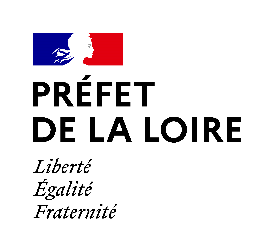 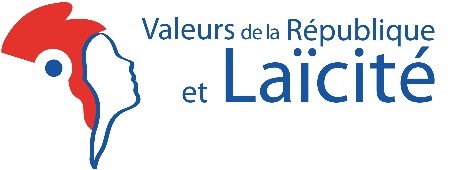 FICHE D’INSCRIPTION AUX FORMATIONS VALEURS DE LA REPUBLIQUE, LAÏCITE ET PREVENTION DES RADICALISATIONS DANS LE SPORTLOIRE - 2024Attention, une fois inscrit et au vu du nombre de places limité et suite à la forte demande, il est impératif de participer à la formation et aux 3 séquences d’une même session. Merci de compléter un exemplaire de cette fiche pour chaque participant et l’envoyer par mail :ce.sdjes42@ac-lyon.frLes repas et les frais de transports sont à votre charge, ils peuvent éventuellement vous être remboursés par la structure qui vous emploie.NOM-PRENOM :STRUCTURE :FONCTION :TELEPHONE :MAIL : Service départemental à la jeunesse, à l’engagement et aux sport11, rue des Docteurs Charcot42023 Saint-Etienne cedex 2SPORT ET VALEURS DE LA REPUBLIQUE – LAICITEjeudi 25 janvier 2024 de 9 h à 17 hvendredi 26 janvier 2024 de 9 h à 17 hlundi 29 janvier 2024 de 9 h à 12 hMAISON DES SPORTS – SAINT-ETIENNE